QUESTIONS – RÉPONSES  Quel est ton sport préféré?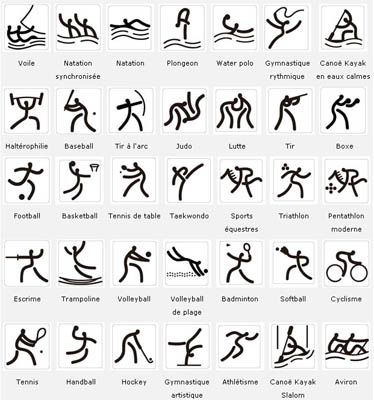 Quel est ton sport préféré?Mon sport préféré c’est......Qu’est-ce que tu aimes comme sport?Comme sport, j’aime..........Tu aimes le sport?Oui, j’aime............Qu’est-ce que fais comme sport?(Comme sport), je fais de/de la/du/de l’.......Qu’est-ce que tu regardes comme sport?Je regarde...........Quel sport est-ce que tu n’aimes pas?Je n’aime pas...........Quel sport est-ce que tu détestes?Je déteste................